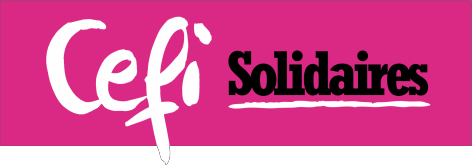 Inscription à une formation syndicale 1Nom de la formation :	Date de la formation :Coordonnées du stagiaire :Civilité : Nom :Prénom : Employeur :Type de contrat :	Contrat privé	Fonctionnaire Année de naissance  :Mandat et responsabilités syndicales : Syndicat d'appartenance :Section ou syndicat local :Code postal de l’inscrit : Adresse personnelle : Email personnel : 2   : Téléphone perso :Structure inscrivante (syndicat ou Solidaires local) : Email de contact de la structure inscrivante :Formation facturable par le CEFI-Solidaires 3(CHSCT, DP, CE, CSE...) ? Oui	NonAdresse de facturation :Remplir une fiche d’inscription par formation sauf s'il s'agit d'une formation en continu sur la même semaineSi possible adresse mail personnelle. Nous attirons votre attention sur les risques de lecture des mails personnels (dont les mails syndicaux) sur les adresses mails professionnelles.En cas de doute, contacter son syndicat professionnel ou Solidaires